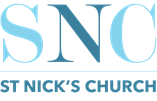 A very warm welcome
Sunday 4th December 2022What to Expect: Welcome - Tom WrightSong - Come Behold the Wondrous Mystery Song - Here is LoveConfessionLord’s PrayerPrayers - Susanna BrockmanNotices & BreakSong - Jerusalem Reading - Neel BoseSermon - Exodus 20:1-21, Chris FishlockSong - Yet Not I, But Through Christ in MeFinal WordsNotices1.  Welcome. Especially if you are new! Please fill in a ‘tell me more’ contact card at the back. 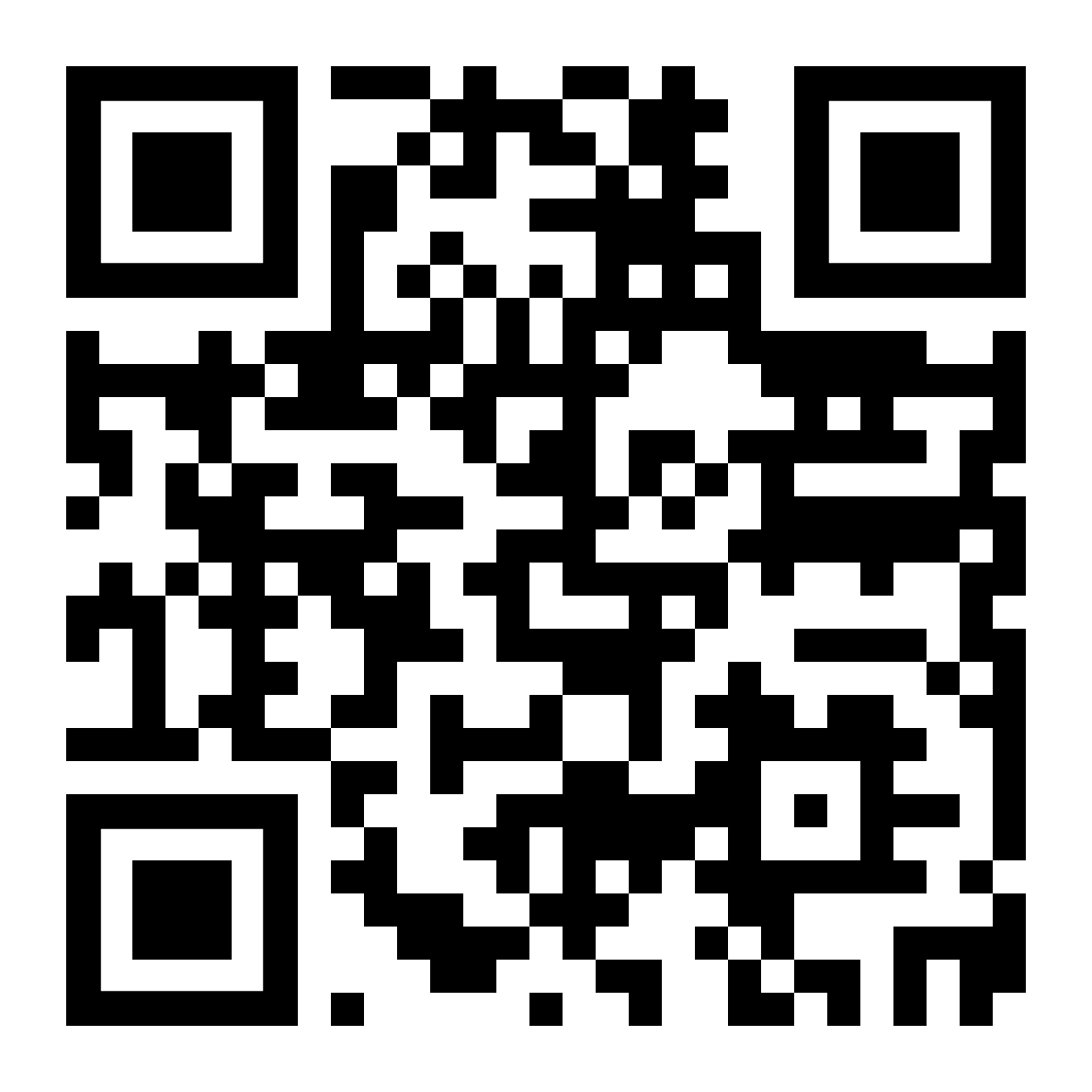 2. Recently joined? Scan the QR code to stay up to date with church family news and events: sign up to emails, join our WhatsApp group, subscribe to the calendar.3. Lunch. Please join us for lunch after the service. Grab something from the shops nearby and come back to eat together until 1.45pm.4. Carol services. Join us on Sundays 11th and 18th December for our Christmas carol services. There will be carols, readings, a Christmas talk from the Bible and festive refreshments. Flyers are available at the back. 5. Small Groups. Please join us on Wednesday for our last Small Group Bible study in John’s gospel of the term. Bring food to eat together from 6.15pm, Bible study from 7pm. Talk Recordings & info:    www.stnickschurch.org.uk   |  Spotify  ‘St Nick’s Church’Exodus: Know That I am the Lord (10)                                                                Exodus 20:1-21 Page 61Introduction: Rules!The 10 commandments teach us….i) What God is like: The Lord is good & lovingii) What God has promised: His people ‘shall be’…iii) What God expects of his people: obedience is privilege not choreiv) But what his people must understand: No one can do it!Questions: How do the 10 commandments help us to know God / ourselves?Why is it so important to understand point (iv)?What would happen if we didn’t understand point (iv)?A very warm welcome
Sunday 4th December 2022What to Expect: Welcome - Tom WrightSong - Come Behold the Wondrous Mystery Song - Here is LoveConfessionLord’s PrayerPrayers - Susanna BrockmanNotices & BreakSong - Jerusalem Reading - Neel BoseSermon - Exodus 20:1-21, Chris FishlockSong - Yet Not I, But Through Christ in MeFinal WordsNotices1.  Welcome. Especially if you are new! Please fill in a ‘tell me more’ contact card at the back. 2. Recently joined? Scan the QR code to stay up to date with church family news and events: sign up to emails, join our WhatsApp group, subscribe to the calendar.3. Lunch. Please join us for lunch after the service. Grab something from the shops nearby and come back to eat together until 1.45pm.4. Carol services. Join us on Sundays 11th and 18th December for our Christmas carol services. There will be carols, readings, a Christmas talk from the Bible and festive refreshments. Flyers are available at the back. 5. Small Groups. Please join us on Wednesday for our last Small Group Bible study in John’s gospel of the term. Bring food to eat together from 6.15pm, Bible study from 7pm. Talk Recordings & info:    www.stnickschurch.org.uk   |  Spotify  ‘St Nick’s Church’Exodus: Know That I am the Lord (10)                                                                Exodus 20:1-21 Page 61Introduction: Rules!The 10 commandments teach us….i) What God is like: The Lord is good & lovingii) What God has promised: His people ‘shall be’…iii) What God expects of his people: obedience is privilege not choreiv) But what his people must understand: No one can do it!Questions: How do the 10 commandments help us to know God / ourselves?Why is it so important to understand point (iv)?What would happen if we didn’t understand point (iv)?